GOLEM & CHACHAMSponsored by Jake and Karen Abilevitz in memory of Jake’s Beloved Parents, אליהו בן אבא ז"ל & לאה בת אברהם ז"לand Karen’s brother  יהושע בן שמעון דב ז"לA) Pirkei Avos Chapter 5:7PART 1: WHAT IS A GOLEM?1) TEHILLIM 139:162) CHULLIN 125a3) פירוש רש"י על אבות פרק הבגולם. [כמו שנאמר (תהלים קלט) גלמי ראו עיניך. כלי עץ שלא נגמרה מלאכתו כך זה אין בו דעת כלום]. אדם שאין בו בינה קרי ליה גולם על שם שלא נגמרה צורתו כשאר בני אדם כמו גולמי כלי עץ:4) פירוש המשנה לרמב"ם מסכת אבות פרק האני אפרש תחלה אלו השמות החוזרים הרבה בדברי החכמים, והם: בור, ועם ארץ, וגולם, וחכם, וחסיד. אמנם בור - הוא האיש אשר אין לו לא מעלות שכליות ולא מעלות מידות, רצוני לומר: לא חכמה ולא מוסר, ואף לא הגיע לו קנין הרעות, אלא כאילו הוא ערום מן הטובות והרעות, וזה יקרא בור, כדמות הארץ אשר לא נזרע בה דבר מן הדברים, והיא אשר תיקרא בור, כמו שהתבאר בזרעים. ועם ארץ - הוא איש שיש לו מעלות מידות אבל אין לו מעלות שכליות, רצוני לומר, שיש לו דרך ארץ ואין לו תורה, וזה יקרא עם ארץ, כלומר שהוא מתאים ליישוב הארץ וקיבוצי המדינות, לפי שיש לו מידות תיטב בהן חברתו עם זולתו, כמו שבארנו בפתיחת חיבורנו. וגולם, הוא איש שיש לו מעלות שכליות ומעלות מידות, אבל אינן על השלימות ואינן נמשכות לפי הראוי, אלא יש בהן בלבול וערבוב, ופוגם אותן חסרון. ולזה נקרא גולם, כדמות הכלי אשר יעשהו האומן, ותגיע לו הצורה המלאכותית, אבל יחסרו לו ההשלמה והשיכלול. כגון הסכין והסייף, כאשר יעשם הנפח, ותגיע להם צורתם, קודם שיכם בפטיש, וישחיזם, וילטשם, ויפתח בהם מה שדרכו לפתח, וישלים שכלולם. והם לפני זה ייקראו גולמי כלי מתכות, כמו שיתבאר בכלים, והיא מלה עברית: "גלמי ראו עיניך" +תהלים קלט טז+ רצונו לומר: חומרי, לפני הגעת צורת האדם בו. וכאשר לא הגיעה לזה צורה שלימה, קראוהו גולם, כדמות החומר הנמצא, והוא מוכן לקבל צורה אחרת, יהיה בה יותר שלם. וחכם, הוא האיש אשר הגיעו לו שני המינים מן המעלות על השלימות וכמו שראוי. וחסיד, הוא האיש החכם כאשר יוסיף במעלה, רצוני לומר: במעלות המידות, עד שייטה אל הקצה האחד מעט, כמו שבארנו בפרק הרביעי, ויהיה מעשהו רב מחכמתו, ולזה נקרא חסיד, להוספתו, לפי שההפלגה בדבר תיקרא חסד, בין שהיתה אותה ההפלגה בטוב או ברע.פירוש רבינו יונה על אבות פרק ה(5 שבעה דברים בגולם - כל דבר שאין צורתו נגמרת נקרא גולם כמו שנאמר [תהלים קל"ט ט"ז] גלמי ראו עיניך ועל ספרך כלם יכתבו. קודם צורת האיברים כך היודע מה שמלמדין אותו ולא ידע לעשות סברא מדעתו נקרא גולם שאין חכמתו נכרת ולעולם אין דעתו מגעת לגדור עצמו בשבעה דברים הללו שבהן מענין החכמה ומהן ממדות טובות וכן פירש רמז"ל ושבעה בחכם - היודע לעשות סברא:בית הבחירה (מאירי) מסכת אבות פרק ה(6  הד' הוא שקנה מעלות שכליות וקצת מידות הכרחיות ללמוד ולא סלסל עצמו במעלות המדות בתכלית (ולא) [אלא] שנשאר בקצת מידות פחותות וכבר ידעת דמעלות המידות קודמות למעלות השכליות ומתוך שאין למעלות השכליות מהות לשלימות בזולת מעלת המדות בתכלית נשאר למודו מעורבב ומבולבל ולזה נקרא גולם שהוא נאמר על הכלי שנגמר צורתו ומלאכותיה אלא דחסר בו היפוי הנעשה בהם ליפותם [ו]לנאותם וכמ"ש בחולין כ"ה א' ואלו הן [גולמי] כלי עץ כל שעתיד לשוף לשבץ לגרר וכו' כלומר דאע"פ שבית קבול שלהם נגמר ומתוך כך ייחס עליו הנה [מי] שמדותיו במשאו ומתנו במה שלמד מטורפות (ונהפך) [ולהפך] מידות החכם והוא איש שקנה מעלות השכליות עם תכלית מעלות המידותתפארת ישראל - יכין מסכת אבות פרק ה (7מג) שבעה דברים בגולם. הוא לשון גולמי כלים שלא נגמרה מלאכתן [כלים פי"ב מ"ו]. כך אדם שלא נתקן במדותיו כראוי נקרא מה"ט גולם. ומדלא קרי ליה סכל או פתי, ש"מ דבתלמיד היושב לפני רבו מיירי, ואף שלמד הרבה, אבל לא תיקן א"ע לפי לימודוPART 2 – TALKING IN FRONT OF SOMEONE SMARTER – אֵינוֹ מְדַבֵּר בִּפְנֵי מִי שֶׁהוּא גָדוֹל מִמֶּנּוּ בְחָכְמָה וּבְמִנְיָן,פרקי משה על אבות פרק ה (8 והנה אמת בסדר השבעה דברים הללו נבוכו המפרשים, והסדר הנכון אצלי הוא, שביאר רושם השלם בחכמה בכל איזה מין מחכמה שתהיה, מצד הנהגתו הראויה לו עם מי שגדול ממנו, שהוא דומה לרבו, ועם השוה לו, ובכללו חבירו בתורה, ועם מי שקטון ממנו, ובכללו הוא תלמידו.ועל הראשון שהוא הנהגתו עם מי שגדול ממנו בחכמה אמר שאינו מדבר בפני מי שהוא גדול ממנו בחכמה, ורבים הקשו בזה, שהרי אמרו לא הביישן למד, ואמרו מכל מלמדי השכלתי, ואם אינו שואל על ספקותיו למי שהוא גדול ממנו בחכמה, למי ישאל. אך קרה להם הספק הזה למה שלא דקדקו בלשון התנא, כי לא אמר שלא ישאל למי שגדול ממנו בחכמה, ולא ידבר עמו, רק אמר שלא ידבר בפניו, כי זה לא יתכן רק כשידבר עם אחר בפני מי שגדול ממנו בחכמה, כי אין ראוי לדבר רק עמו כשעומד לפניו, ולא ידבר בפניו עם אחר, שאינו מן הראוי והמוסר, ולא נאה לחכם לדבר כשנמצא לפני גדול ממנו רק בשאלות על הספקות אשר לו אל הגדול ההוא ללמוד ממנו (9נחלת אבותהאחד – הוא שאינו מדבר לפני מי שהוא גדול ממנו בחכמה. והסיבה בה, כי להיותו חכם מכיר החכמה וחולק כבוד לבעליה. ואין הכונה שאינו מדבר לפניו כלל כי אם דרך חברה, ודרך הוראה, ולמוד בחכם, והוא לא יעשה כן. אבל בהכירו שהוא חכם ממנו ישאל מפני היראה, כדי ללמוד מחכמתו, וכמאמר בן זומא "אי זהו חכם הלומד מכל אדם". כי בהיות לו חשק עצום לקנין החכמה ישאל וילמד ממי שגדול ממנו וכמאמר החכם: כשתשב לפני חכמים יהא רצונך לשמוע יותר מלדבר. ושלמה המלך עליו השלום אמר: "לא יחפוץ כסיל בתבונה כי אם בהתגלות לבו"    [The fool does not desire understanding, But only to air his thoughts](משלי יח, ב). וכבר נמצא שורש למידה המשובחת הזאת מן התורה בעבודת יום הח' נאמר שם: ואת שעיר החטאת דרוש דרש משה והנה שורף ויקצוץ על אלעזר ועל איתמר בני אהרן הנותרים לאמר מדוע לא אכלתם את החטאת וגו' (ויקרא י, טז-יז). ותראה שתוכחת משה ושאלתו היתה לאלעזר ואיתמר, והם לא השיבו כלל, והשיב אהרן אביהם שנאמר: "וידבר אהרן אל משה הן היום הקריבו את חטאתם ואת עולתם5 לפני ה' ותקראנה אותי6 כאלה" וגו' (שם שם, יט). ואם משה לא דבר עם אהרן למה השיבו אהרן, אלא שאלעזר ואיתמר להיותם אנשים חכמים לא רצו לדבר בפני מי שהוא גדול מהם בחכמה, שהיה אהרן אביהם. ולכן עמדו ולא ענו עוד והשיב אהרן בעדם. ואילו היתה עושה חוה ככה, שכאשר דבר אליה הנחש – תשיבהו דבר אתה עם אדם שהוא גדול ממני בחכמה, אולי לא היה נמשך מה שנמשך. כי לא היה נפתה האדם אחרי הנחש כמו שנתפתתה חוה, וגם הוא חכם להשיבו דבר דבור על אופניו. אבל חוה היתה כגולם ודברה בפני אדם בעלה שהיה גדול ממנה בחכמה. (10 רבינו בחיי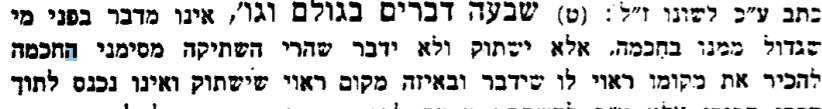 PART 3) DON’T INTERRUPT וְאֵינוֹ נִכְנָס לְתוֹךְ דִּבְרֵי חֲבֵרוֹ, 11)פירוש רבינו יונה על אבות פרק ה ואינו נכנס בתוך דברי חברו - כי מניחו לדבר עד שיסיים כל דבריו ואחרי כן ישיבהו מענה והיא מדה טובה ולא כן הגולם עושה כי משיב דבר בטרם ישמע12 ( MISHLEI 18:1313) מגן אבות לרשב"ץ על אבות פרק הוכן החכם אינו נכנס לתוך דברי חברו. המפרשים ז"ל [רבינו יונה ד"ה ואינו נכנס] פירשוהו, שאם חברו מדבר עמו, לא יפסיק דבריו עד שישלים אותן. ולא נראה לי כן, שאפילו הילדים אינן עושין כן, ואין ראוי להכניס זה במדות החכם. אלא, שאם חברו הוא מדבר עם רבו ונושא ונותן עמו בהלכה, הוא אינו נכנס לתוך דברי חברו לשאת ולתת עם רבו, להפסיק משא ומתן שבין חברו לרבו, אלא מניח חברו להשלים משאו ומתנו עם רבו ואחר כך לדבר הוא. והגולם, מתוך חפצו לדבר ולהראות כחו במשאו ומתנו נכנס לתוך דברי חברו.14) נחלת אבותוהמדה הב' – שנזכרה במשנה היא: "ואינו נכנס לתוך דברי חבירו". רוצה לומר, שלא יפסיקהו מדבריו, אבל יניחהו להשלים מאמרו בין שיהיה גדול או קטון ממנו. כי אונאה גדולה היא ואמרה תורה: "אל תונו איש את אחיו" (ויקרא כה, יד) – קטון וגדול במשמע.PART 4) DON’T ANSWER QUICKLYוְאֵינוֹ נִבְהָל לְהָשִׁיב  15) פירוש רבינו יונה על אבות פרק ה ואינו נבהל להשיב - שאינו ממהר להשיב מענה כי ישאלוהו עד שישמע כל הטענות וכל אשר רצון השואלים לדבר ולהאריך בשאלה ויעיין בדברים היטב. ואל יבהל פיו ולבו אל ימהר להוציא דבר עד יהיה ברור כשמש לפניו והוא מדרך החכמה כי בזה תהיה תשובתו נכונה 16) פירוש המשנה לרמב"ם מסכת אבות פרק השאם יטעהו מטעה במלאכת ההטעיה לא יהיה נדהם ונבהל וישאר מסופק באמת, אלא ירגיש במהרה במקום הטעות, ויבארה, והוא אומרו: אינו נבהל להשיב, וזה אמנם יהיה במהירות ההבנה, וטוב ההתבוננות במאמר המטעה, והשגת חילוקי הדברים.17) נחלת אבותוהמדה הג' – בחכם ש"אינו נבהל להשיב". רוצה לומר, שלא יתבהל אף על פי שישמע דברים כנגד כוונתו, כדי שימהר להשיב וליכנס לתוך דברי חבירו, אבל יהיה דעתו מיושב עליו עד שיטעים היטב דברי חבירו כראוי. אמרו בפרקא קמא דעירובין (דף יג, ע"ב): מפני מה זכו בית הלל לקבוע הלכה כמותם, מפני שהיו נוחים ועלובים ושונים דבריהם ודברי בית שמאי. ולא עוד, אלא שמקדימין דברי בית שמאי. רוצה לומר, שהיו מדברים בנחת וביישוב ואחרי הטעימם דברי בני מחלוקתם. ובית שמאי היו משיבים בבהלה וקנטור. ולכן לא נתיישרו דבריהם. וכבר נלמוד זה מאחי יוסף שכאשר אמר אליהם: "מרגלים אתם וגו' לראות את ערות הארץ באתם" (בראשית מב, ט). עם היות בזה מהסכנה לא נתבהלו, אבל השיבו ביישוב ובבטחה "כלנו בני איש אחד נחנו כנים אנחנו לא היו עבדיך מרגלים" וכאשר יוסף שנה "לא כי ערות הארץ באתם לראות", גם אז בנחת השיבוהו מה שכבר אמרו "שנים עשר עבדיך" וגו' (בראשית מב, יא-יג). וזה בענין אדם תמצא, שבהיותו חכם היה מדבר עם האלקים מבלתי רעדה, ולא פחד ובהלה כלל. אבל כשנעשה גולם נתחדשה בו הבהלה והבלתי יישוב והוא אומרו: "וישמעו את קול ה' אלקים מתהלך בגן לרוח היום ויתחבא האדם ואשתו" (שם ג, ח).18) פרקי משה על אבות פרק הוהדבר השלישי היא, ההנהגה הראויה לו עם מי שקטון ממנו בחכמה, אשר הוא אצלו במדרגת תלמיד, והוא שלא יהיה נבהל להשיב לשאלת התלמיד השואל מאתו, כי זה יקרה לפעמים ברב הבלתי שלם, וכל שכן בגולם, כי כאשר ישמע ששואלים ממנו דבר, שנולד הספק מצד העדר הבנת השואל, יהיה נבהל מיד בשומעו הדבר, וירצה למהר להשיב בבהלה, ובראות התלמיד בהלת הרב בתשובתו, ימנע פעם אחרת מלשאול, ויהיה סבת מניעת הטוב מבעליו, כי החכם לא יעשה כזאת. וז"א ואינו נבהל להשיבPART 5 – RELEVANT QUESTIONS & ANSWERSשׁוֹאֵל כָּעִנְיָן וּמֵשִׁיב כַּהֲלָכָה19) פירוש רש"י על אבות פרק השואל כפי ענין הדבר שבני אדם עסוקים בו ואינו מפליג לדבר אחר: ומשיב. למי ששואל אותו כדת וכהלכה עד שמעמידו על העיקר. ואם שאלו על שני דברים או ג'. משיב כהלכה ואינו מקדים המאוחר שזהו ילדות20) פירוש המשנה לרמב"ם מסכת אבות פרק ה21) תפארת ישראל - יכין מסכת אבות פרק ה מז) ומשיב כהלכה. מדחשב להו תנא בחדא. ש"מ דתרוייהו בחדא מחתא מחתינהו. דכל דבריו בפלפולו הם דרך שאלה, ואף שיודע הדין אינו חפץ להיות מלמד, רק חפץ שיאמר חבירו מעצמו הדין כשישיב. וגם שואל רק בדבר המצוי, דכששואל אינו מפליג בדברים להראות פלפולו וחריצותו בדברים שאינן נוגעין להענין, אלא תהיה השאלה בהדבר שעוסקין בה [וכ"ש כד עסיק רבי בהאי מסכת לא תשייליה במסכת אחריתא (כשבת ד"ג ב), דזה מורה שאינו בעל דרך ארץ לבייש הרב ששט בים אחר]. וכשהוא משיב אינו מטעה חביריו או תלמידיו לתרץ קושיותיו בהמצאות של הבל שאינן לאמתתן של תורה. אלא משיב כהלכה בדרך אמת (א):PART 6  - FIRST THINGS FIRSTואומר על ראשון ראשון ועל אחרון אחרוןמדרש שמואל אפשר שמלת ואומר דקאמר הוא שאומר בלבו ובוחר לעצמו הסדר הראוי בלמודו וזה על דרך מ"ש ז"ל ליגמר איניש והדר ליסבר וכן בסדר החכמות לומד תחלה כל הדברים כפשוטן ואחר כך סודות התורה כי הראשון צריך שיהיה ראשון והאחרון אחרון וכן בענין יראת ה' כי יראת חטאו צריך שתהיה קודמת לחכמתו וכן אמר הכתוב שמעו מוסר תחלה והוא היראת חטא ואחר כך וחכמו והיא החכמה ואל תפרעו מלשון למפרע כלומר אל תעשו למפרע שתהיה החכמה קודמת ליראת חטא כי בזה אין חכמתו מתקיימת וכן בכל השלמיות אשר צריך שישתלם האדם בהם הוא משתלם בראשון ראשון ובאחרון אחרון. ואפשר עוד שהשמיענו כי החכם לעולם יתחיל לפרש דבריו או למאי דסליק מניה או למאי דפתח ביה וז"ש ואומר על ראשון ראשון כלו' או הוא משיב על ראשון ראשון שבכלם או על אחרון אחרון שבכלם ולזה כפל ראשון ראשון ואחרון אחרון לרמוז לזה, והוא מקושר עם מ"ש למעלה ומשיב כהלכה ואמר שכאשר הוא משיב על דברי חבירו הוא משיב על דבריו או ממאי דפתח ביה או ממאי דסליק מניה ויהיה וא"ו ועל אחרון אחרון כוא"ו ומקלל אביו ואמו. וחלופו בגולם כי אינו מדבר כסדר רק כאשר יעלה המזלג. ואפשר עוד הודיע כי החכם צריך שיכיר וידע מעלת הראשונים שהוא יותר מהאחרונים ולא יאמר גם לי לבב כמוהם לא נופל אנכי מהם רק יאמר כמו שאמר ר' יוחנן אם הראשונים כמלאכים אנו כאנשים ואם הראשונים כאנשים אנו כחמורים ולא כחמורו של רבי פנחס בן יאיר וז"ש ואומר על ראשון ראשון ועל אחרון אחרון כלומר כי מכיר שהראשון סוף סוף הוא ראשון ושכלם כפתחו של אולם והאחרון הוא אחרון ולא אכשור דרי,PART 7 – NEVER HEARD THATוְאוֹמֵר עַל רִאשׁוֹן רִאשׁוֹן וְעַל אַחֲרוֹן אַחֲרוֹן,Mor[There are] seven things [characteristic] in a clod, and seven in a wise man:A wise man does not speak before one who is greater than he in wisdom, And does not break into his fellow’s speech; And is not hasty to answer; He asks what is relevant, and he answers to the point; And he speaks of the first [point] first, and of the last [point] last; And concerning that which he has not heard, he says: I have not heard; And he acknowledges the truth. And the reverse of these [are characteristic] in a clod.  שִׁבְעָה דְבָרִים בַּגֹּלֶם וְשִׁבְעָה בֶחָכָם.חָכָם –  אֵינוֹ מְדַבֵּר בִּפְנֵי מִי שֶׁהוּא גָדוֹל מִמֶּנּוּ בְחָכְמָה וּבְמִנְיָן, וְאֵינוֹ נִכְנָס לְתוֹךְ דִּבְרֵי חֲבֵרוֹ, וְאֵינוֹ נִבְהָל לְהָשִׁיב, שׁוֹאֵל כָּעִנְיָן וּמֵשִׁיב כַּהֲלָכָה, וְאוֹמֵר עַל רִאשׁוֹן רִאשׁוֹן וְעַל אַחֲרוֹן אַחֲרוֹן, וְעַל מַה שֶּׁלֹּא שָׁמַע, אוֹמֵר לֹא שָׁמָעְתִּי, וּמוֹדֶה עַל הָאֱמֶת. וְחִלּוּפֵיהֶן בַּגֹּלֶםYour eyes saw my unformed limbs; they were all recorded in Your book; in due time they were formed, to the very last one of them.גָּלְמִ֤י ׀ רָ֘א֤וּ עֵינֶ֗יךָ וְעַֽל־סִפְרְךָ֮ כֻּלָּ֪ם יִכָּ֫תֵ֥בוּ יָמִ֥ים יֻצָּ֑רוּ ולא [וְל֖וֹ] אֶחָ֣ד בָּהֶֽם׃ MISHNA: That which is ritually pure in wooden vessels is ritually impure in metal vessels; that which is ritually pure in metal vessels is ritually impure in wooden vessels. GEMARA: The Sages taught in explanation of the mishna: Unfinished [golmei] wooden vessels that are receptacles and are fit for use but work remains to complete their crafting are susceptible to becoming impure. Flat wooden utensils are not susceptible to impurity. Unfinished metal vessels are not susceptible to impurity. Flat metal utensils are susceptible to becoming impure. It is found that that which is ritually pure in wooden vessels is ritually impure in metal vessels; that which is ritually pure in metal vessels is ritually impure in wooden vessels. And these are the unfinished wooden vessels: Any vessel that one plans in the future to smooth, to set gems or ornaments in it, to plane it, to adorn it with grooves and protuberances, to rub it and smooth it with the skin of a tuna [tunas], or if it is lacking a base or a rim or a handle, the vessel is susceptible to becoming impure. If the vessel is lacking the hollowing necessary to render it a receptacle, it is not susceptible to impurity.מתני׳ טהור בכלי עץ טמא בכלי מתכות טהור בכלי מתכות טמא בכלי עץ: גמ׳ תנו רבנן גולמי כלי עץ טמאין פשוטיהן טהורין גולמי כלי מתכות טהורין פשוטיהן טמאין נמצא טהור בכלי עץ טמא בכלי מתכות טהור בכלי מתכות טמא בכלי עץ ואלו הן גולמי כלי עץ כל שעתיד לשוף לשבץ לגרר לכרכב להטיח בטונס מחוסר כן או אוגן או אוזן טמא מחוסר חטיטה טהור To answer a man before hearing him out Is foolish and disgraceful.מֵשִׁ֣יב דָּ֭בָר בְּטֶ֣רֶם יִשְׁמָ֑ע אִוֶּ֥לֶת הִיא־ל֝֗וֹ וּכְלִמָּֽה׃And the second virtue is that he asks what needs to be asked about that matter - and he does not ask for a logical proof in natural science, nor for a scientific argument in the wisdoms of logic and similar to this. And if he is the one asked, he should also answer according to the category of the question. If he is asked about matters the nature of which is that they can be proven, he should answer from the category of the inquirer with a proof; and if he is asked about that which is lower than this, he should answer according to its science and [style] of proof. And he should also not be asked about a material explanation and give a formal explanation or be asked about a formal explanation and give a material explanation. But rather he answers according to the purpose. And this is his saying, "he asks to the point and answers as is proper."והמעלה השניה, שהוא ישאל כמו שראוי לשאול בזה הדבר, לא יבקש מופת לימודי בחכמה הטבעית, ולא טענה טבעית בלימודיות. ואם היה הוא הנשאל, הרי כמו כן ישיב מענין השאלה, אם נשאל בדברים שיש בטבעם מופת - ישיב במופת, ואם נשאל במה שבפחות מזה - ישיב לפי מה שבטבעו. כן שלא תבוקש ממנו סיבה חומרית ויתן סיבה צורנית, או תבוקש ממנו סיבה צורנית ויתן סיבה שמצד התכלית, וזה הוא אומרו: שואל כהלכה ומשיב כענין, וזה לא יהיה אלא אחר מדע רב